Túrakód: G-K_7-8-sz  /  Táv.: 29,2 km  /  Frissítve: 2020-02-05Túranév: Gyalog középtáv 7-8-szakaszEllenőrzőpont leírás:Pót ellenőrzőpont leírás:Feldolgozták: Baráth László, Hernyik András, Valkai Árpád, 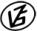 Tapasztalataidat, élményeidet őrömmel fogadjuk! 
(Fotó és videó anyagokat is várunk.)          Elnevezése          ElnevezéseKódjaLeírása1.Árpád-halom011QRA halom tetején, az oszlop ÉÉK-i oldalán2.Cserna-féle szélmalom012QRA dombon, a kerítésen kívül, az út ÉK-i, csatorna felöli oldalán, 
egy fa NY-i oldalán3.Cserebökény013QRAz út ÉNY-i oldalán, egy akácfa DDK-i oldalán4.Ecseri templomrom014QRA romtól ÉK-re, az emléktábla D-i oldalán, 
az első téglaoszlop/ülőke ÉK-i oldalán          Elnevezése          ElnevezéseKódjaLeírása1.Árpád-halom011QRRPAz oszloptól KDK-re távolodóan, egy fa ÉÉK-i oldalán2.Cserna-féle szélmalom012QRPA malomtót D-re, lefelé távolodóan, az út ÉK-i, csatorna felöli oldalán, egy fa ÉNY-i oldalán3.Cserebökény013QRPAz út ÉNY-i oldalán, egy akácfa DDK-i oldalán4.Ecseri templomrom014QRPA romtól DK-re, az emléktábla D-i oldalán, 
a harmadik téglaoszlop/ülőke ÉÉNY-i oldalán